                                                  Урок №4.  преподавателя хоровых и теоретических дисциплин Николаевой Г.П.                                             Сольфеджио                    5 класс (5) ДПП   «Народные инструменты»                         Расписание (понедельник) в 17.20.   Тема: Буквенное обозначение звуков и тональностей.              Подготовка к итоговой аттестации.Правило: Помимо слоговых обозначений звуков и тональностей, существует буквенное обозначение латинского алфавита.До       Ре       МИ       Фа       Соль       Ля        СиСс       Дд       Ее          Ff         G g        Аа         НhМажор = dur                        Диез    = isМинор = moll                      Бемоль = esНапример:  До мажор – С dur,   ля минор – a moll.                      Ля мажор -  A dur,  фа диез минор – fis mollИсключения:  Си бемоль – B,   Ми бемоль – Es,  Ля бемоль – As.                                            Билет № 1.Интервал. Чистые интервалы. Обращение трезвучия. Знаки альтерации, порядок их появления.Спеть гамму Соль мажор. В ней тритоны (Д), аккордовую последовательность: Т6 – S53 –Д2 – Т6.Спеть от звука «соль» минорную гамму гармонического вида, затем      б2,  ч4, м3,  Б64,  ув.4,  Д7   с разрешением.Спеть №  421 (Калмыков, Фридкин 1ч)Чтение с листа. Ключевые знаки.  Задания: 1. Задание остается прежним от 20. 04. (3урок).                  2. Повторяйте в тетрадях по сольф. темы « Мажорные и минорные тональности, Интервал, Тритоны, 3х и 4х звучные аккорды, Ключевые знаки в гаммах.                  3. Рабочая тетрадь Г.Ф. Калининой 5 класс страница 18; 19 №8,9,12,13;стр.22 №1,2,3.	Дорогие ребята! Ответы на задания присылайте на дистанционную плат  форму whats app  по телефону (8-910-756-67-14)  Николаева  Галина Петровна. Если кому что-то не понятно, звонить по этому телефону. Ребята! Если у вас есть электронная почта, то присылайте  задания на мою электронную почту        nikolaeva_gp@mail. ru предмет: сольфеджиоУРОК 1Повторение темы «Лады народной музыки. Пентатоника»Теоретические сведенияКроме общеизвестных мажора и минора с их разновидностями, существуют, так называемые, народные лады. По другому их называют: церковные лады, старинные лады, лады народной музыки. Они были изучены еще в средние века.Название этих ладов взяты из теории древних греков. Объединяет эти лады чередование больших и малых секундЛАДЫ МАЖОРНОГО НАКЛОНЕНИЯ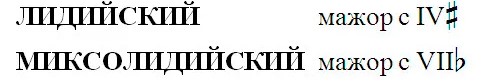 ЛАДЫ МИНОРНОГО НАКЛОНЕНИЯ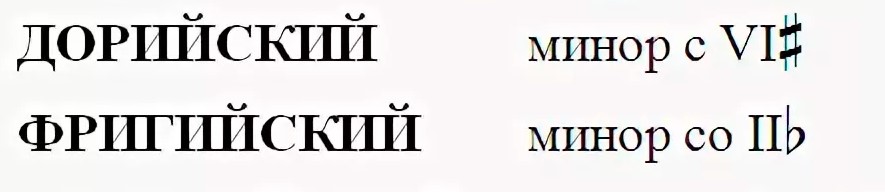 Кроме семиступенных ладов в музыке разных народов есть лады, которые называются пентатоника. Пентатоника – это звукоряд, состоящий из пяти звуков, между которыми отсутствуют полутоны. В этом звукоряде нет ступеней, образующих тритоны в натуральном виде.Мажорная пентатоника отличается от натурального мажора отсутствием IV и VII ступеней.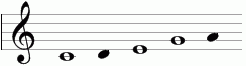 Минорная пентатоника отличается от натурального минора отсутствием II и VI ступеней. 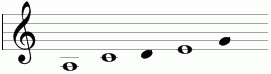 Работа в нотной тетради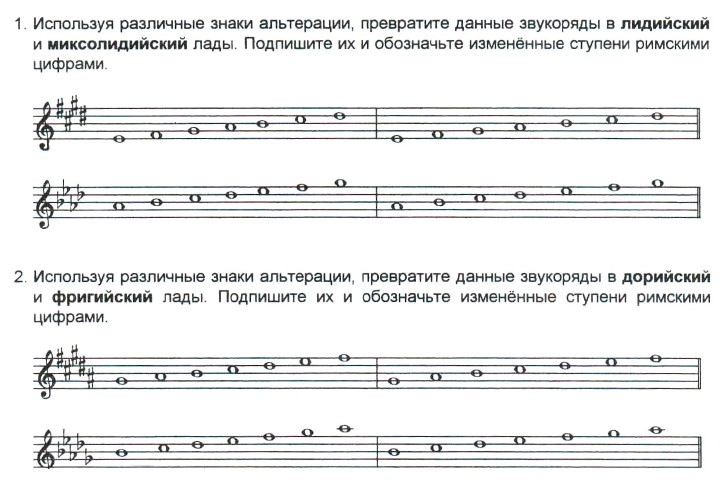 Вокально-интонационная работаЗадание №1: петь и играть гамму Ля бемоль -мажор. В ней петь Т53 с обращениями, главные трезвучия, Д7. Задание №2: Учебник № 360 (Калмыков Фридкин, 1ч. Одноголосное сольфеджио) петь и играть с дирижированием